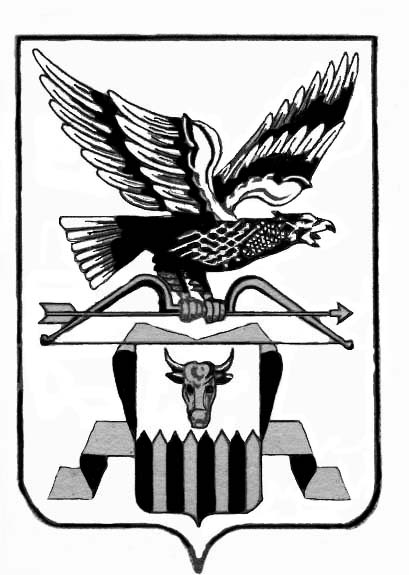 ПОСТАНОВЛЕНИЕ администрации муниципального района «Читинский район»от 25 декабря 2014 г.                                                                            №  3553Об утверждении Порядка предоставления субсидий бюджетам городских и сельских поселений на обеспечение мер по повышению заработной платы отдельным категориям работников муниципальных учреждений культуры  в целях реализации указов Президента Российской Федерации в 2014 годуВ соответствии со статьей 26 Устава муниципального района «Читинский район», статьей 10 Положения о межбюджетных отношениях в муниципальном районе «Читинский район», утвержденного Решением Совета муниципального района «Читинский район» № 175 от 29.11.2010 г. (с изменениями),   Постановлением Правительства Забайкальского края    от 24.12.2014 г. № 706 «Об утверждении Порядка предоставления субсидий бюджетам муниципальных районов и городских округов на обеспечение мер по повышению заработной платы отдельным категориям работников муниципальных учреждений культуры в целях реализации указов Президента Российской Федерации в 2014 году», в целях реализации указов Президента Российской Федерации от 07 мая 2012 года № 597 «О мероприятиях по реализации государственной социальной политики», от 01 июня 2012 года № 761 «О национальной стратегии действий в интересах детей на 2012-2017 годы», администрация муниципального района «Читинский район»ПОСТАНОВЛЯЕТ:Утвердить прилагаемый Порядок предоставления субсидий бюджетам городских и сельских поселений на обеспечение мер по повышению заработной платы отдельным категориям работников муниципальных учреждений  культуры в целях реализации Указов Президента Российской Федерации в 2014 году.Руководитель администрации муниципального района    «Читинский район»                               А.А.Эпов                                 УТВЕРЖДЕН постановлением администрации муниципального района «Читинский район» от 25.12.2014 г. № 3553ПОРЯДОКпредоставления субсидий бюджетам городских и сельских поселений на обеспечение мер по повышению заработной платы отдельным категориям работников муниципальных учреждений культуры в целях реализации указов Президента Российской Федерации в 2014 году1.	Настоящий Порядок определяет цели и условия предоставления и расходования субсидии на обеспечение мер по повышению заработной платы отдельным категориям работников муниципальных учреждений культуры, поступившей из бюджета Забайкальского края  бюджетам городских и сельских поселений на обеспечение мер по повышению заработной платы отдельным категориям работников муниципальных учреждений культуры (далее - субсидии).2.	Субсидия предоставляется бюджетам городских и сельских поселений в целях обеспечения мер по повышению заработной платы отдельных категорий работников муниципальных учреждений культуры, финансируемых за счет средств бюджетов городских и сельских поселений, для реализации указов Президента Российской Федерации от 7 мая 2012 года   № 597 «О мероприятиях по реализации государственной социальной политики», от 01 июня 2012 года № 761 «О национальной стратегии действий в интересах детей на 2012-2017 годы».3.	Условиями предоставления и расходования субсидий бюджетам городских и сельских поселений являются:1) использование администрациями городских и сельских поселений субсидий на цели, предусмотренные в пункте 2 настоящего порядка;2) представление администрациями городских и сельских поселений  отчетов об использовании субсидий в утвержденном порядке.4.	Критериями отбора городских и сельских поселений для предоставления субсидии являются: потребность в достижении целевого значения средней заработной платы работников муниципальных учреждений культуры.5.	Предоставление субсидий бюджетам городских и сельских поселений осуществляется в размерах, определенных в соответствии со следующей формулой:Sкульт (ОТ)= (Зп ц культ –Зп культ ср.) x В x Ч культ i x 12 , гдеSкульт(ОТ) - объем субсидий i-му городскому, сельскому поселению на повышение заработной платы работникам муниципальных учреждений культуры;Зп ц культ – плановый показатель среднемесячной заработной платы по Плану мероприятий («дорожной карте») муниципального района «Читинский район»;Зп культ ср. - средняя заработная плата работников муниципальных учреждений культуры в муниципальном районе «Читинский район», сложившаяся в 2014 году;В - коэффициент начислений по страховым взносам в государственные внебюджетные фонды, равный 1,302;Ч культ i –среднесписочная численность работников муниципальных учреждений культуры в i-м городском, сельском поселении, сложившаяся на момент распределения субсидии.6.	Предоставление субсидии бюджетам городских и сельских поселений осуществляется на основании соглашений, заключаемых между Администрацией муниципального района «Читинский район» и администрациями городских и сельских поселений в течение 5 рабочих дней со дня принятия решения о предоставлении субсидий (далее – соглашение).В соглашении предусматриваются:1) направление расходования субсидии;2) размер субсидии, сроки и условия ее предоставления и расходования;3) порядок осуществления контроля за соблюдением городскими и сельскими поселениями условий расходования субсидии;4) порядок предоставления городскими и сельскими поселениями отчетов о целевом расходовании субсидии;5) ответственность сторон за нарушение условий предоставления и расходования субсидии;6) иные условия, определяемые по соглашению сторон, регулирующие порядок предоставления и расходования субсидии. 7.	Перечисление субсидии в бюджеты городских и сельских поселений осуществляется Комитетом по финансам администрации муниципального района «Читинский район» в пределах бюджетных ассигнований и лимитов бюджетных обязательств, доведенных Министерством финансов Забайкальского края.8.	При несоблюдении администрациями городских и сельских поселений условий, установленных пунктом 3 настоящего порядка, предоставление субсидий приостанавливается (сокращается) в соответствии с бюджетным законодательством.9.	Контроль за целевым использованием органами местного самоуправления городских и сельских поселений предоставленных субсидий осуществляется органами муниципального финансового контроля.